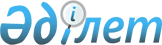 Жауынгерлiк қару мен патрондардың импортына рұқсат беру туралыҚазақстан Республикасы Үкіметінің 2003 жылғы 10 маусымдағы N 546 қаулысы      "Экспорттық бақылау туралы" Қазақстан Республикасының 1996 жылғы 18 маусымдағы Заңына  және "Қазақстан Республикасында тауарлардың (жұмыстардың, қызмет көрсетулердің) экспорты мен импортын лицензиялау туралы" Қазақстан Республикасы Үкiметінiң 1997 жылғы 30 маусымдағы N 1037 қаулысына  сәйкес Қазақстан Республикасының Үкiметi қаулы етеді: 

      1. "Victory LTD" ЖШС мен "Аспап жасау конструкторлық бюросы" мемлекеттік бiртұтас кәсiпорны (Тула қаласы, Ресей Федерациясы) арасында жасалған 2003 жылғы 28 ақпандағы N KBP 6156120909 келiсiм-шартқа сәйкес "Victory LTD" ЖШС-ға жауынгерлiк қару мен патрондар импортына рұқсат берiлсiн. 

      2. Қазақстан Республикасының Индустрия және сауда министрлігі заңнамада белгiленген тәртіппен "Victory LTD" ЖШС-ға қосымшаға сәйкес номенклатура мен сан бойынша жауынгерлiк қару мен патрондардың импортына лицензия берсiн. 

      3. Қазақстан Республикасының Кедендiк бақылау агенттігi Қазақстан Республикасының кеден заңнамасында белгiленген тәртiппен жоғарыда көрсетiлген өнiмді бақылау мен кедендiк ресімдеудi қамтамасыз етсiн. 

      4. Осы қаулы қол қойылған күнінен бастап күшiне енедi.       Қазақстан Республикасының 

      Премьер-Министрі 

Қазақстан Республикасы   

Үкіметінің        

2003 жылғы 10 маусымдағы  

N 546 қаулысына      

қосымша         "Аспап жасау конструкторлық бюросы" мемлекеттік біртұтас кәсіпорнымен 2003 жылғы 28 ақпандағы N КВР 6156120909 жасалған келісім-шартқа сәйкес "Victory LTD" ЖШС импорттайтын тауарлардың номенклатурасы мен саны __________________________________________________________________ 

Р/с   Тауардың атауы   Өлшем   СЭҚ ТН   Саны   Бір дана    Құны 

N                     бірлігі   коды             үшін      АҚШ 

                                                бағасы  долларымен 

                                                 АҚШ 

                                              долларымен 

__________________________________________________________________ 

1    ВСК-94 9 мм      жиынтық 930100000  11      1400     15400 

     мергендік 

     винтовка 2    ПКН-03 мерген-    дана   9305900100  1      3000     3000 

     дік оптикалық 

     қарауыл 3    Дыбыссыз ату     жиынтық 930100000   70      560     39200 

     аспабы бар 

     ПП-90М1 9 мм 

     тапанша-пулемет 4    СП-5 9 мм патрон  дана   930621000   26680   2,9     77372 5    СП-6 9 мм патрон  дана   930621000    5600   2,9     16240 6    Тесу қабілетті-   дана   930621000   20000   0,5     10000 

     лігі жоғары 

     оқтары бар 9х19 

     мм тапанша 

     патрондары (ПБП) 

__________________________________________________________________ 

     Жиыны                                                 161212 

__________________________________________________________________ 
					© 2012. Қазақстан Республикасы Әділет министрлігінің «Қазақстан Республикасының Заңнама және құқықтық ақпарат институты» ШЖҚ РМК
				